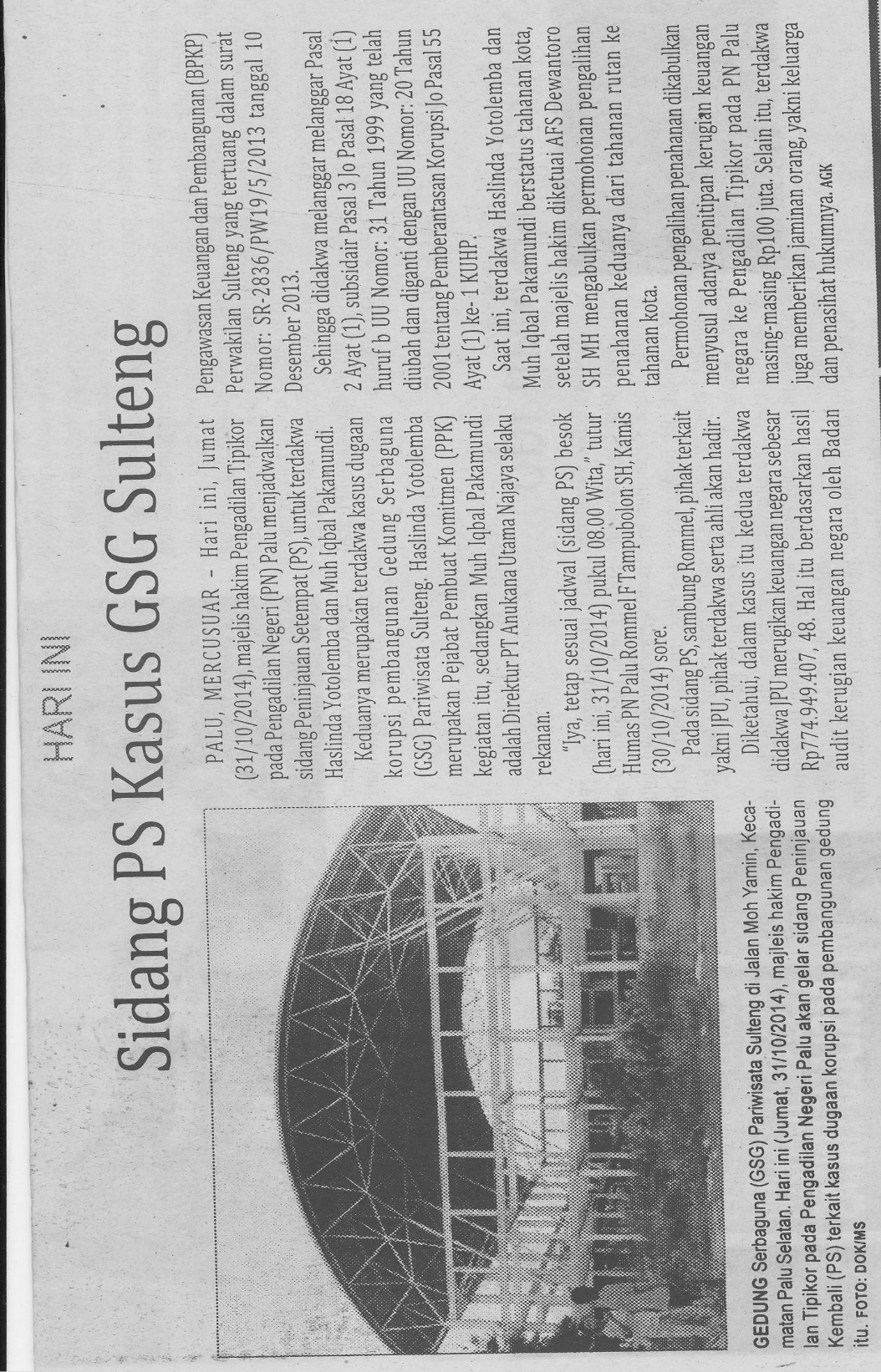 Harian    :MercusuarKasubaudSulteng IHari, tanggal:Jum’at, 31 Oktober 2014KasubaudSulteng IKeterangan:KasubaudSulteng IEntitas:ProvinsiKasubaudSulteng I